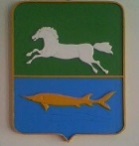 АДМИНИСТРАЦИЯ НАРЫМСКОГО СЕЛЬСКОГО ПОСЕЛЕНИЯПАРАБЕЛЬСКОГО РАЙОНА ТОМСКОЙ ОБЛАСТИПОСТАНОВЛЕНИЕ26.12.2019                                                                                                                                  №72аО Порядке информирования граждан о порядке строительства объектов капитального строительства на земельных участках, предназначенных для ведения гражданами личного подсобного хозяйства, садоводства, огородничества, индивидуального гаражного или жилищного строительстваРуководствуясь частью 13 статьи 16 Федерального закона от 03.08.2018 года №340-ФЗ «О внесении изменений в Градостроительный кодекс Российской Федерации и отдельные законодательные акты Российской Федерации»ПОСТАНОВЛЯЮ:Утвердить Порядок информирования граждан о порядке строительства объектов капитального строительства на земельных участках, предназначенных для ведения гражданами личного подсобного хозяйства, садоводства, огородничества, индивидуального гаражного или жилищного строительства, согласно приложению2. Определить ответственным за информирование населения о порядке строительства объектов капитального строительства на земельных участках, предназначенных для ведения гражданами личного подсобного хозяйства, садоводства, огородничества, индивидуального гаражного или индивидуального жилищного строительства специалиста по муниципальному имуществу и жилью Администрации.3. Лицу, указанному в пункте 2 настоящего постановления, разработать памятку по порядку информирования граждан о порядке строительства объектов капитального строительства на земельных участках, предназначенных для ведения гражданами личного подсобного хозяйства, садоводства, огородничества, индивидуального гаражного или индивидуального жилищного строительства, и обеспечить ее размещение в Информационном бюллетене Администрации и Совета Нарымского сельского поселения, на официальном сайте Нарымского сельского поселения в информационно-телекоммуникационной сети «Интернет» www.narimskoe.ru , а также на информационном стенде Администрации Нарымского сельского поселения в здании Администрации Нарымского сельского поселения в срок не позднее 01.01.2020 года.4. Настоящее постановление вступает в силу со дня его официального обнародования.5. Обнародовать настоящее постановление в Информационном бюллетене Администрации и Совета Нарымского сельского поселения, а также разместить на официальном сайте Нарымского сельского поселения в информационно-телекоммуникационной сети «Интернет»  www.narimskoe.ru 6. Контроль за исполнением настоящего постановления оставляю за собой. Глава поселения 								С.В. АбдрашитоваПриложениек постановлениюАдминистрации  Нарымскогосельского поселенияот 26.12.2019 № 72аПорядокинформирования граждан о порядке строительства объектов капитального строительства на земельных участках, предназначенных для ведения гражданами личного подсобного хозяйства, садоводства, огородничества, индивидуального гаражного или индивидуального жилищного строительства 1. Настоящий Порядок разработан в соответствии с частью 13 статьи 16 Федерального закона от 03.08.2018 года №340-ФЗ «О внесении изменений в Градостроительный кодекс Российской Федерации и отдельные законодательные акты Российской Федерации» и определяет последовательность действий Администрации Нарымского сельского поселения (далее - Администрация) при информировании населения о порядке строительства объектов капитального строительства на земельных участках, предназначенных для ведения гражданами личного подсобного хозяйства, садоводства, огородничества, индивидуального гаражного или индивидуального жилищного строительства.2. К мероприятиям, направленным на информирование населения о порядке строительства объектов капитального строительства на земельных участках, предназначенных для ведения гражданами личного подсобного хозяйства, садоводства, огородничества, индивидуального гаражного или индивидуального жилищного строительства (далее - порядок строительства) относятся:- размещение в  Информационном бюллетене Администрации и Совета Нарымского сельского поселения (далее – Информационный бюллетень) информации о порядке строительства;- размещение на официальном сайте Администрации поселения в информационно-телекоммуникационной сети «Интернет» (далее - официальный сайт) информации о порядке строительства;- проведение встреч представителей Администрации поселения с гражданами по разъяснению порядка строительства;- размещение на информационных стендах Администрации поселения в здании Администрации поселения информации о порядке строительства- опубликование информации в газете «Нарымский вестник» (по согласованию с АНО «Нарымские вести»).3. Размещение информации в Информационном бюллетене, на официальном сайте, на информационном стенде, осуществляется в течение одного месяца со дня внесения изменений в законодательство, регулирующее порядок строительства.Встречи с гражданами проводятся по мере необходимости на основании обращений граждан. По результатам проведенных встреч, при  необходимости, информация публикуется в газете «Нарымский вестник». 4. Информация размещается в виде:- комментариев и разъяснений специалистов Администрации по запросам граждан;- комментариев и разъяснений об изменениях, произошедших в законодательстве Российской Федерации в сфере порядка строительства;- контактной информации о лице, ответственном за информирование населения о порядке строительства объектов капитального строительства на земельных участках, предназначенных для ведения гражданами личного подсобного хозяйства, садоводства, огородничества, индивидуального гаражного или индивидуального жилищного строительства.